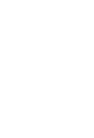 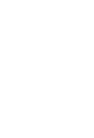 Look at the examples below. Decide if it is an example of evidence-supported program, evidence-supported practice, or promising program or practice.ExamplesType of PracticeCognitive Strategy InstructionEnhanced Core Reading InstructionRead180Direct and Explicit Comprehension Strategy Instruction for AdolescentsFoundationsIncremental RehearsalQuick ReadsBonus: Headsprout Early Reading